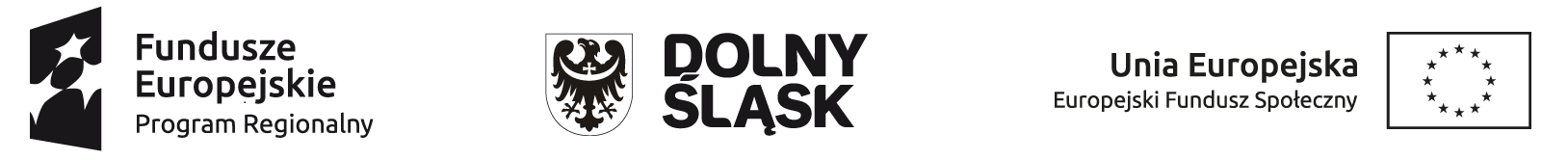                                                         SZCZEGÓŁOWY  HARMONOGRAM REALIZACJI FORM WSPARCIA W PROJEKCIE :     09.11- 13.11. 2020r.                             SZCZEGÓŁOWY  HARMONOGRAM REALIZACJI FORM WSPARCIA W PROJEKCIE:    09.11- 13.11. 2020r.                        SZCZEGÓŁOWY  HARMONOGRAM REALIZACJI FORM WSPARCIA W PROJEKCIE :       09.11-  13.11.  2020r.                                   SZCZEGÓŁOWY  HARMONOGRAM REALIZACJI FORM WSPARCIA W PROJEKCIE :       09.11-   13.11. 2020                               SZCZEGÓŁOWY  HARMONOGRAM REALIZACJI FORM WSPARCIA W PROJEKCIE :    09.11-  13.11.  2020r.                 SZCZEGÓŁOWY  HARMONOGRAM REALIZACJI FORM WSPARCIA W PROJEKCIE :   09.11 -   13.11.   2020r.                                 SZCZEGÓŁOWY  HARMONOGRAM REALIZACJI FORM WSPARCIA W PROJEKCIE :    09.11-  13.11.  2020r.Nazwa Beneficjenta: Nazwa Beneficjenta:  ZSO NR 2 w Jeleniej Górze ZSO NR 2 w Jeleniej Górze ZSO NR 2 w Jeleniej Górze ZSO NR 2 w Jeleniej Górze ZSO NR 2 w Jeleniej GórzeNr projektu: Nr projektu:  Jeleniogórskie szkoły =pewność i gwarancja wysokiej jakości kształcenia Jeleniogórskie szkoły =pewność i gwarancja wysokiej jakości kształcenia Jeleniogórskie szkoły =pewność i gwarancja wysokiej jakości kształcenia Jeleniogórskie szkoły =pewność i gwarancja wysokiej jakości kształcenia Jeleniogórskie szkoły =pewność i gwarancja wysokiej jakości kształceniaLp.Rodzaj wsparcia/działania 
(nazwa kursu/ szkolenia/zajęć)Data udzielania wsparcia Godziny udzielania wsparcia Adres realizacji wsparcia 
lub
link do kursu/ szkolenia/zajęć  Nazwa wykonawcy/
Imię i nazwisko prowadzącego
 Inne:
- liczba osób uczestniczących;
- temat kursu/szkolenia/zajęć.1.Fizyka Zad.1     gr. IX12.11.20 8.00-.8.45 Aplikacja ZOOMLink przed zajęciami Zuzanna Czekała-Mukalled 6 osób Harmonogram zajęć wg założeń nauczyciela2. FizykaZad.1    gr.VI10.11.207.15-8.00   Aplikacja ZOOMLink przed zajęciami Zuzanna Czekała-Mukalled 6 osóbHarmonogram zajęć wg założeń nauczyciela3. FizykaZad.2    gr. XI13.11.208.00-.8.45   Aplikacja ZOOMLink przed zajęciami Zuzanna Czekała-Mukalled 6 osób Harmonogram zajęć wg założeń nauczyciela4. FizykaZad. 2    gr. IX10.11.208.00-8.45   Aplikacja ZOOMLink przed zajęciami Zuzanna Czekała-Mukalled8 osób Harmonogram zajęć wg założeń nauczyciela5. Fizyka- przyrodnicze zajęcia Zad.2     gr. XZajęcia zawieszone  Zuzanna Czekała-Mukalled 6 osób Harmonogram zajęć wg założeń nauczyciela6. Fizyka- Doświadczalne Zad.2    gr. XII Zajęcia zawieszone  Zuzanna Czekała-Mukalled 6 osób Harmonogram zajęć wg założeń nauczycielaNazwa Beneficjenta: Nazwa Beneficjenta:  ZSO NR 2 w Jeleniej Górze ZSO NR 2 w Jeleniej Górze ZSO NR 2 w Jeleniej Górze ZSO NR 2 w Jeleniej Górze ZSO NR 2 w Jeleniej GórzeNr projektu: Nr projektu:  Jeleniogórskie szkoły =pewność i gwarancja wysokiej jakości kształcenia Jeleniogórskie szkoły =pewność i gwarancja wysokiej jakości kształcenia Jeleniogórskie szkoły =pewność i gwarancja wysokiej jakości kształcenia Jeleniogórskie szkoły =pewność i gwarancja wysokiej jakości kształcenia Jeleniogórskie szkoły =pewność i gwarancja wysokiej jakości kształceniaLp.Rodzaj wsparcia/działania 
(nazwa kursu/ szkolenia/zajęć)Data udzielania wsparcia Godziny udzielania wsparcia Adres realizacji wsparcia 
lub
link do kursu/ szkolenia/zajęć  Nazwa wykonawcy/
Imię i nazwisko prowadzącego
 Inne:
- liczba osób uczestniczących;
- temat kursu/szkolenia/zajęć.7.MatematykaZad. 2  gr. IV12.11.20 8.00-.8.45   Aplikacja ZOOMLink przed zajęciamiMagdalena Bentkowska 7 osóbHarmonogram zajęć wg założeń nauczyciela8.Matematyka Zad. 2  gr. V10.11.208.00-8.45    Aplikacja ZOOMLink przed zajęciami Magdalena Bentkowska 6 osóbHarmonogram zajęć wg założeń nauczyciela9.Język angielskiZad.1  gr. I10.11.20 8.00-8.45  Aplikacja ZOOMLink przed zajęciami Magdalena Tomera7 osóbHarmonogram zajęć wg założeń nauczyciela10.Język niemieckiZad.2    gr. II10.11.208.00-8.45 Aplikacja ZOOMLink przed zajęciami Jolanta Schmidel 8 osóbHarmonogram zajęć wg założeń nauczyciela11.Język niemieckiZad.2  gr. II - 14.15-15.00 Aplikacja ZOOMLink przed zajęciami Jolanta Schmidel8 osób Harmonogram zajęć wg założeń nauczycielaNazwa Beneficjenta: Nazwa Beneficjenta:  ZSO NR 2 w Jeleniej Górze ZSO NR 2 w Jeleniej Górze ZSO NR 2 w Jeleniej Górze ZSO NR 2 w Jeleniej Górze ZSO NR 2 w Jeleniej GórzeNr projektu: Nr projektu:  Jeleniogórskie szkoły =pewność i gwarancja wysokiej jakości kształcenia Jeleniogórskie szkoły =pewność i gwarancja wysokiej jakości kształcenia Jeleniogórskie szkoły =pewność i gwarancja wysokiej jakości kształcenia Jeleniogórskie szkoły =pewność i gwarancja wysokiej jakości kształcenia Jeleniogórskie szkoły =pewność i gwarancja wysokiej jakości kształceniaLp.Rodzaj wsparcia/działania 
(nazwa kursu/ szkolenia/zajęć)Data udzielania wsparcia Godziny udzielania wsparcia Adres realizacji wsparcia 
lub
link do kursu/ szkolenia/zajęć  Nazwa wykonawcy/
Imię i nazwisko prowadzącego
 Inne:
- liczba osób uczestniczących;
- temat kursu/szkolenia/zajęć.12.MatematykaZad.1  gr. II10.11.208.00-8.45  Aplikacja ZOOMLink przed zajęciami Małgorzata Purzycka6 osób Harmonogram zajęć wg założeń nauczyciela13. MatematykaZad.1  gr. I12.11.2014.15-15.00  Aplikacja ZOOMLink przed zajęciami  Małgorzata Purzycka8 osób Harmonogram zajęć wg założeń nauczyciela14. MatematykaZad.2  gr. II10.11.2013.25-14.10  Aplikacja ZOOMLink przed zajęciami  Małgorzata Purzycka 8 osóbHarmonogram zajęć wg założeń nauczyciela15. MatematykaZad. 2  gr. I12.11.208.00-8.45  Aplikacja ZOOMLink przed zajęciami  Małgorzata Purzycka8 osób Harmonogram zajęć wg założeń nauczyciela16. MatematykaZad.1  gr. III12.11.208.00-8.45  Aplikacja ZOOMLink przed zajęciami Urszula Kacprzycka6 osób Harmonogram zajęć wg założeń nauczyciela17. Matematyka Zad.2  gr. III09.11.2012.35-13.20  Aplikacja ZOOMLink przed zajęciami Urszula Kacprzycka 6 osóbHarmonogram zajęć wg założeń nauczycielaNazwa Beneficjenta: Nazwa Beneficjenta:  ZSO NR 2 w Jeleniej Górze ZSO NR 2 w Jeleniej Górze ZSO NR 2 w Jeleniej Górze ZSO NR 2 w Jeleniej Górze ZSO NR 2 w Jeleniej GórzeNr projektu: Nr projektu:  Jeleniogórskie szkoły =pewność i gwarancja wysokiej jakości kształcenia Jeleniogórskie szkoły =pewność i gwarancja wysokiej jakości kształcenia Jeleniogórskie szkoły =pewność i gwarancja wysokiej jakości kształcenia Jeleniogórskie szkoły =pewność i gwarancja wysokiej jakości kształcenia Jeleniogórskie szkoły =pewność i gwarancja wysokiej jakości kształceniaLp.Rodzaj wsparcia/działania 
(nazwa kursu/ szkolenia/zajęć)Data udzielania wsparcia Godziny udzielania wsparcia Adres realizacji wsparcia 
lub
link do kursu/ szkolenia/zajęć  Nazwa wykonawcy/
Imię i nazwisko prowadzącego
 Inne:
- liczba osób uczestniczących;
- temat kursu/szkolenia/zajęć.18.Język angielskiZad.1  gr. II10.11.20 8.00-8.45 Aplikacja ZOOMLink przed zajęciami Mariusz Buczyński 6 osóbHarmonogram zajęć wg założeń nauczyciela19. Język angielskiZad.1  gr. III10.11.2013.25-14.10  Aplikacja ZOOMLink przed zajęciami Mariusz Buczyński 7 osóbHarmonogram zajęć wg założeń nauczyciela 20. Język niemieckiZad.2  gr. I10.11.208.00-8.45  Aplikacja ZOOMLink przed zajęciami Agnieszka Pleskot-Bieniasz8 osóbHarmonogram zajęć wg założeń nauczyciela21. Geografia Zad.1  gr. VII-- Aplikacja ZOOMLink przed zajęciami Anna Ujejska 8 osób Harmonogram zajęć wg założeń nauczyciela22. Geografia Zad.1  gr. VII10.11.2012.35-13.20 Aplikacja ZOOMLink przed zajęciami  Anna Ujejska  7 osóbHarmonogram zajęć wg założeń nauczycielaNazwa Beneficjenta: Nazwa Beneficjenta:  ZSO NR 2 w Jeleniej Górze ZSO NR 2 w Jeleniej Górze ZSO NR 2 w Jeleniej Górze ZSO NR 2 w Jeleniej Górze ZSO NR 2 w Jeleniej GórzeNr projektu: Nr projektu:  Jeleniogórskie szkoły =pewność i gwarancja wysokiej jakości kształcenia Jeleniogórskie szkoły =pewność i gwarancja wysokiej jakości kształcenia Jeleniogórskie szkoły =pewność i gwarancja wysokiej jakości kształcenia Jeleniogórskie szkoły =pewność i gwarancja wysokiej jakości kształcenia Jeleniogórskie szkoły =pewność i gwarancja wysokiej jakości kształceniaLp.Rodzaj wsparcia/działania 
(nazwa kursu/ szkolenia/zajęć)Data udzielania wsparcia Godziny udzielania wsparcia Adres realizacji wsparcia 
lub
link do kursu/ szkolenia/zajęć  Nazwa wykonawcy/
Imię i nazwisko prowadzącego
 Inne:
- liczba osób uczestniczących;
- temat kursu/szkolenia/zajęć.23.Chemia środowiska naturalnegoZad.2  gr. IV Zajęcia zawieszone Izabela  Owsiańska 7 osób Harmonogram zajęć wg założeń nauczyciela24.ChemiaZad.1  gr. I12.11.208.00-8.45  Aplikacja ZOOMLink przed zajęciami  Izabela  Owsiańska 7 osób Harmonogram zajęć wg założeń nauczyciela25.ChemiaZad.2  gr. I10.11.208.00-8.45  Aplikacja ZOOMLink przed zajęciami  Izabela  Owsiańska 7 osób Harmonogram zajęć wg założeń nauczyciela26.Chemia -PrzyrodniczeZad.2  gr. II Zajęcia zawieszone  Izabela  Owsiańska 6 osóbHarmonogram zajęć wg założeń nauczyciela27.ChemiaZad.2  gr. III 10.11.2014.15-15.00  Aplikacja ZOOMLink przed zajęciami  Izabela  Owsiańska 6 osób Harmonogram zajęć wg założeń nauczycielaNazwa Beneficjenta: Nazwa Beneficjenta:  ZSO NR 2 w Jeleniej Górze ZSO NR 2 w Jeleniej Górze ZSO NR 2 w Jeleniej Górze ZSO NR 2 w Jeleniej Górze ZSO NR 2 w Jeleniej GórzeNr projektu: Nr projektu:  Jeleniogórskie szkoły =pewność i gwarancja wysokiej jakości kształcenia Jeleniogórskie szkoły =pewność i gwarancja wysokiej jakości kształcenia Jeleniogórskie szkoły =pewność i gwarancja wysokiej jakości kształcenia Jeleniogórskie szkoły =pewność i gwarancja wysokiej jakości kształcenia Jeleniogórskie szkoły =pewność i gwarancja wysokiej jakości kształceniaLp.Rodzaj wsparcia/działania 
(nazwa kursu/ szkolenia/zajęć)Data udzielania wsparcia Godziny udzielania wsparcia Adres realizacji wsparcia 
lub
link do kursu/ szkolenia/zajęć  Nazwa wykonawcy/
Imię i nazwisko prowadzącego
 Inne:
- liczba osób uczestniczących;
- temat kursu/szkolenia/zajęć.28.BiologiaZad.1  gr. III13.11.20 8.00-8.45 Aplikacja ZOOMLink przed zajęciami Jolanta Kwiecień-Wrotniewska 8 osóbHarmonogram zajęć wg założeń nauczyciela29.BiologiaZad.1  gr. IV12.11.208.00-8.45  Aplikacja ZOOMLink przed zajęciami Jolanta Kwiecień-Wrotniewska 8 osób Harmonogram zajęć wg założeń nauczyciela30. Biologia- zajęcia terenoweZad.2  gr. VIIIZajęcia zawieszone  Jolanta Kwiecień-Wrotniewska 8 osóbHarmonogram zajęć wg założeń nauczyciela31. BiologiaZad.1  gr .V-8.00-8.45  Aplikacja ZOOMLink przed zajęciami Jolanta Kwiecień-Wrotniewska 8 osób Harmonogram zajęć wg założeń nauczyciela32. BiologiaZad.1  gr. II10.11.208.00-8.45 Aplikacja ZOOMLink przed zajęciamiRenata Kędzior  8 osóbHarmonogram zajęć wg założeń nauczyciela33. Biologia Zad.2  gr. V12.11.208.00-8.45  Aplikacja ZOOMLink przed zajęciami Renata Kędzior  8 osób Harmonogram zajęć wg założeń nauczycielaNazwa Beneficjenta: Nazwa Beneficjenta:  ZSO NR 2 w Jeleniej Górze ZSO NR 2 w Jeleniej Górze ZSO NR 2 w Jeleniej Górze ZSO NR 2 w Jeleniej Górze ZSO NR 2 w Jeleniej GórzeNr projektu: Nr projektu:  Jeleniogórskie szkoły =pewność i gwarancja wysokiej jakości kształcenia Jeleniogórskie szkoły =pewność i gwarancja wysokiej jakości kształcenia Jeleniogórskie szkoły =pewność i gwarancja wysokiej jakości kształcenia Jeleniogórskie szkoły =pewność i gwarancja wysokiej jakości kształcenia Jeleniogórskie szkoły =pewność i gwarancja wysokiej jakości kształceniaLp.Rodzaj wsparcia/działania 
(nazwa kursu/ szkolenia/zajęć)Data udzielania wsparcia Godziny udzielania wsparcia Adres realizacji wsparcia 
lub
link do kursu/ szkolenia/zajęć  Nazwa wykonawcy/
Imię i nazwisko prowadzącego
 Inne:
- liczba osób uczestniczących;
- temat kursu/szkolenia/zajęć.34.Biologia- ekologiaZad.2  gr. VII13.11.20 8.00-8.45Aplikacja ZOOMLink przed zajęciami Renata Kędzior  8 osób Harmonogram zajęć wg założeń nauczyciela35. Biologia –eksperymentalnaZad.2  gr.VI10.11.2013.25-14.10 Aplikacja ZOOMLink przed zajęciami Renata Kędzior  8 osóbHarmonogram zajęć wg założeń nauczyciela  36. MatematykaDoświadczalneZad.2  gr.VIZajęcia zawieszone Monika Pajor-Jośko  6 osóbHarmonogram zajęć wg założeń nauczyciela 37. Język francuskiZad.1  gr. I12.11.20 14.15-15.00Aplikacja ZOOMLink przed zajęciami Robert Zalewski 6 osóbHarmonogram zajęć wg założeń nauczyciela38. Język francuskiZad.2  gr. I10.11.2013.11.208.00-8.4513.25- 14.10 Aplikacja ZOOMLink przed zajęciami Robert Zalewski 7 osóbHarmonogram zajęć wg założeń nauczyciela